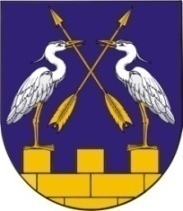 КОКШАЙСКАЯ СЕЛЬСКАЯ       МАРИЙ ЭЛ РЕСПУБЛИКЫСЕ         АДМИНИСТРАЦИЯ  ЗВЕНИГОВО МУНИЦИПАЛ                                            ЗВЕНИГОВСКОГО       РАЙОНЫН КОКШАЙСК           МУНИЦИПАЛЬНОГО РАЙОНА ЯЛ КУНДЕМ          РЕСПУБЛИКИ МАРИЙ ЭЛ АДМИНИСТРАЦИЙЖЕ                      ПОСТАНОВЛЕНИЕ 			                           ПУНЧАЛот 13 октября  2020 г.   №165О назначении публичных слушаний о предоставлении разрешения на  отклонение от предельных  параметров земельного участка при строительстве жилого дома и о предоставлении  разрешения на условно разрешенный вид использования земельного участкаРуководствуясь Градостроительным кодексом Российской Федерации, Федеральным законом от 06.10.2003 г. № 131-ФЗ «Об общих принципах организации местного самоуправления в Российской Федерации», «Положением о порядке организации и проведения публичных слушаний по вопросам градостроительной деятельности на территории муниципального образования «Кокшайское сельское поселение», утвержденным решением Собрания депутатов муниципального образования «Кокшайское сельское поселение» от 26.02.2019 г. №230,  Правилами землепользования и застройки муниципального образования «Кокшайское сельское поселение», утвержденными  решением Собрания депутатов от 11.03.2013  №176 (с изм. и доп.) и на основании  представленных документов, в целях соблюдения прав человека на благоприятные условия жизнедеятельности, прав и законных интересов правообладателей земельных участков и объектов капитального строительства, Кокшайская сельская администрация                                           П О С Т А Н О В Л Я Е Т:Назначить публичные слушания  по  вопросам:- о предоставлении  разрешения  на отклонение от предельных параметров земельного участка, образуемого из двух участков                                с кадастровым  номером  12:05:2101001:1164,  площадью 1307 кв.м.,   адрес ориентира:  Республика Марий Эл, Звениговский район,  с.Кокшайск, земельный участок расположен в юго-восточной части кадастрового квартала 12:05:2101001  и  кадастровым номером 12:14:0508001:99,  площадью  677 кв.м.,  адрес ориентира: Республика Марий Эл, Звениговский район,  с.Кокшайск, ул.Нагорная  в  части  увеличения  площади   образуемого  земельного участка  до 1984 кв.м.;- о предоставлении разрешения  на условно разрешенный вид использования земельного участка с кадастровым номером 12:05:2101001:1417,  площадью 489 кв.м.,  расположенного по адресу: Республика  Марий Эл, Звениговский район, с.Кокшайск, ул.Мирная, уч.7а.             2. Определить дату проведения публичных слушаний  29 октября 2020г.  в  10 часов 00 минут  по адресу:  424915, Республика Марий Эл, Звениговский район,  с.Кокшайск, ул.Кологривова, д.37а (здание Кокшайской сельской администрации).              3. Назначить комиссию в составе председателя – Николаева П.Н., секретаря – Бондарец Т.Н., членов комиссии – Ивановой Л.Н.,                  Исаевой Т.В.,  Боченковой О.А.              4. Настоящее  постановление вступает в силу  после его обнародования  и  размещения  в информационно-телекоммуникационной сети «Интернет» www.admzven.ru.              5. Контроль  за  исполнением настоящего постановления возложить на специалиста 1 категории Бондарец Т.Н. Глава  Администрации 					 Николаев П.Н.